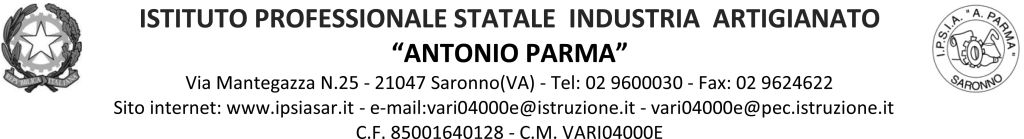 Circ.137								Saronno, 17/12/21AGLI ALUNNI AI DOCENTIOggetto: Attività in presenza dal 20 dicembre 2021Vista l’emergenza causata da un guasto dell’impianto di riscaldamento di una zona della scuola, perdite alle linee montanti dei caloriferi, della palazzina aule 24 – 41;sentita questa mattina la Provincia di Varese e la ditta della manutenzione che ha terminato la sostituzione delle tubazioni dell’impianto e ha riattivato l’impianto stesso (e lo manterrà acceso anche nella giornata di domenica per riscaldare gli ambienti dopo una settimana di fermo);da lunedì 20.12.2021, le lezioni riprenderanno regolarmente secondo l’orario e la disposizione aule pubblicati sul Sito della scuola e sul Registro Elettronico.	IL DIRIGENTE SCOLASTICO	Prof. Alberto Ranco